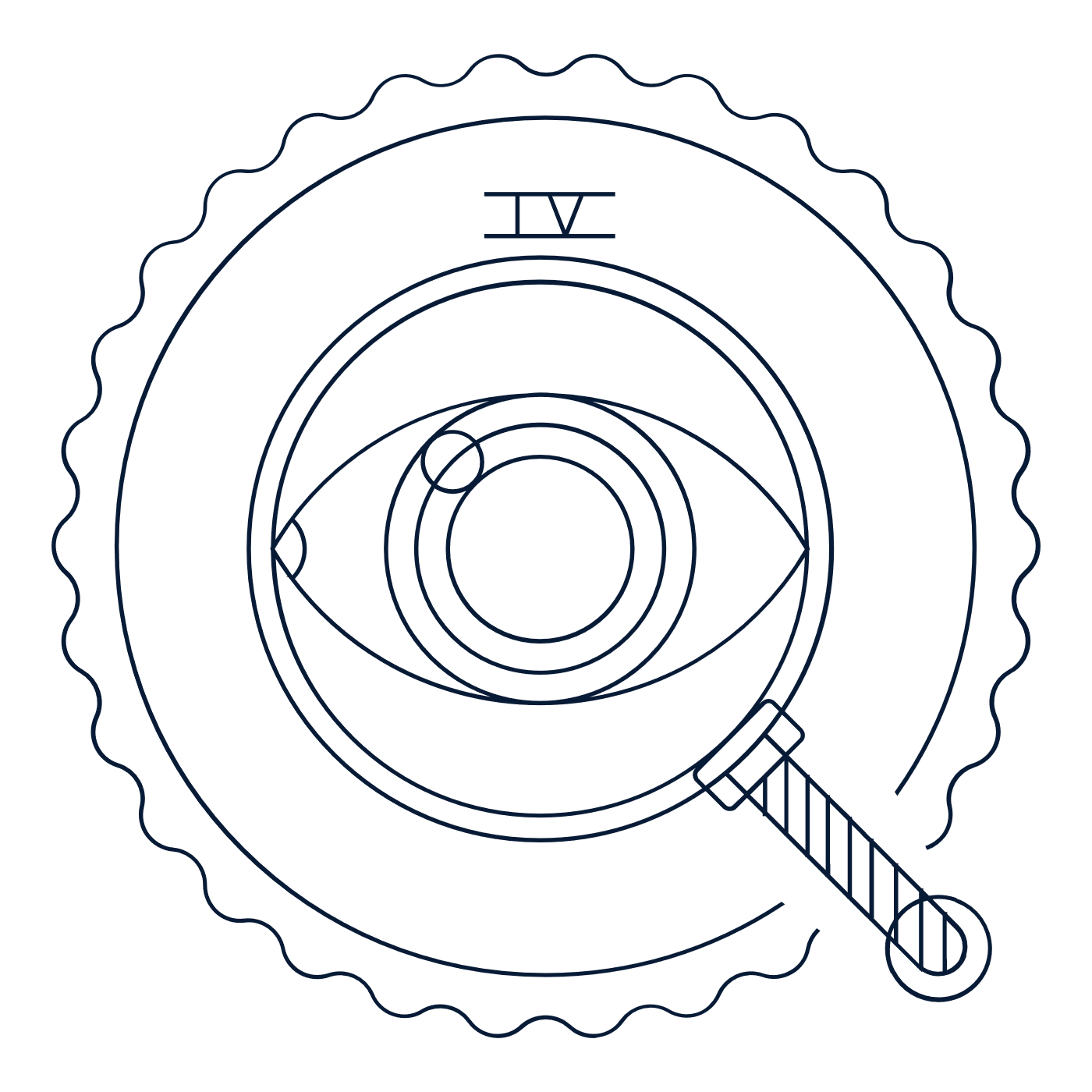 Scholar Exchange: Fourth AmendmentIntroductory Level 
Class Outline and WorksheetOVERVIEWPart I: Introduction to the Constitution’s TextPart II: Hypothetical Part III. Founding Stories of the Fourth AmendmentPart IV. Key Fourth Amendment Supreme Court CasesINTERACTIVE CONSTITUTION RESOURCES Resources for the Fourth AmendmentBIG QUESTIONSWhy did the Framers put the Fourth Amendment in the Bill of Rights?What was the Founding generation’s vision for the Fourth Amendment and its protection against unreasonable searches and seizures?When does the Fourth Amendment allow the government to search you or seize your property?When is a government’s search or seizure “reasonable”?How has the Supreme Court interpreted the Fourth Amendment over time?  And how has it dealt with the challenge of shaping the Fourth Amendment’s meaning in light of new technologies, especially as it applies to public schools?BIG IDEABefore the government can search your home or seize your property, it needs a good reason. This is the big idea behind the Fourth Amendment’s warrant requirement. The government needs particularized suspicion—a reason that’s specific to each suspect—before it can get a warrant. Broadly speaking, our Constitution says that the police should only be able to invade a person’s rights to privacy, property, or liberty if they have a specific reason to think that that specific suspect has done something wrong.Part One: The Text of the Fourth AmendmentWrite down two or three words to help you define these key terms in the Fourth Amendment.Part Two: Early Fourth Amendment CasesComplete the chart based on one of the early Fourth Amendment cases. Possible cases include Olmstead v. United States, Katz v. United States, United States v. Miller, or Smith v. Maryland. Part Three: Modern Fourth Amendment Cases Complete the chart with information about Carpenter v. United States.What are some modern questions about Fourth Amendment rights you can think of?Notes and questions:SearchSeizureProbable CauseAny other words you think would be helpful to define?Hypothetical Question: Can the government track you 24 hours a day, 7 days a week, for an entire month, using your cell phone data and location information?Hypothetical Question: Can the government track you 24 hours a day, 7 days a week, for an entire month, using your cell phone data and location information?Answer at the beginning of the sessionAnswer at the end of the sessionCourt CaseWhat was the question?How did the Court rule?What are some instances when you have an “expectation of privacy”?What was the question?How did the Court rule?Why is this case significant?